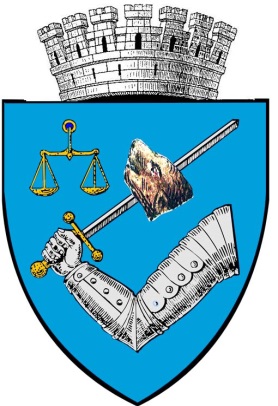 MUNICIPIUL TÎRGU-MUREŞROMÂNIA – 540026 Tîrgu-Mureş, Piaţa Victoriei nr. 3Tel: 00-40-265-268.330Fax: 00-40-265-269.571e-mail: secretar@tirgumures.ro www.tirgumures.ro Nr. 54.046  din 19 septembrie 2018                                                            ANUNŢMunicipiul Tîrgu Mureş, în conformitate cu prevederile art. 7 din Legea nr.52/2003 privind transparenţa decizională în administraţia publică, îşi face publică intenţia de a aproba printr-o hotărâre atribuirea denumirii de Pasajul Bürger Albert köz străduței fără nume care leagă zona celor două poduri peste Canalul Turbinei între strada Margaretelor şi strada Călăraşilor, Proiectul de hotărâre este publicat, din data de 19 septembrie 2018, pe site-ul Municipiului Tîrgu Mureş: www.tirgumures.ro şi afişat la sediul instituţiei din Tîrgu Mureş,  P-ţa Victoriei, nr.3.Cei interesaţi pot trimite în scris propuneri, sugestii, opinii cu valoare de recomandare, până la data de  29 septembrie 2018, la sediul Municipiului Tîrgu Mureş sau prin e-mail: secretar@tirgumures.ro.p. Secretarul  Municipiului  Tîrgu Mureş,Director executiv D.J.C.A.A.P.L.                                                                 Cătană Dianora-MonicaR O M Â N I A								 	JUDEŢUL MUREŞ            			CONSILIUL LOCAL MUNICIPAL TÎRGU MUREŞ   		Nr. 52.992 din 13.09.2018 E X P U N E R E     D E     M O T I V E privind atribuirea denumirii de Pasajul Bürger Albert köz străduței fără nume care leagă zona celor două poduri peste Canalul Turbinei între strada Margaretelor şi strada CălăraşilorIndustriaşul şi afaceristul Bürger Albert a fost unul dintre cei mai cunoscuţi, influenţi şi apreciaţi investitori şi oameni politici ai Tîrgu Mureşului de la finele secolului al XIX-lea şi prima parte a secolului XX. Bürger Albert şi-a început afacerile achiziţionând manufactura de bere înfiinţată la mijlocul secolului al XIX de Kraft Károly şi aflată în stare de faliment în anul 1885. Imediat după preluarea afacerii, Bürger a mutat făbricuţa de pe malul drept al Mureşului pe cel stâng, în apropierea Canalului Turbinei. A dezvoltat zona, construind o serie de hale de producţie, magazii şi clădiri administrative. Odată cu modernizarea liniei tehnologice fabrica de bere a ajuns să lucreze cu peste 200 de angajaţi, şi să aibă o capacitate anuală de producţie de 200 de mii de litri de bere. Berea numită Dupla Maláta a devenit cunoscută şi apreciată nu numai în Tîrgu Mureş, ci şi în întreaga Transilvanie. A fost cel mai mare contribuabil al oraşului. În 1913 impozitul plătit primăriei de către Bürger s-a ridicat la 26.354 forinţi, în timp ce al doilea mare contribuabil de pe listă fusese impozitat cu 7.682 de forinţi. Averea realizată din afaceri, a fost reinvestită în localitate, Bürger cumpărând o serie de clădiri centrale sau construind altele periferice. În majoritatea dintre ele a înfiinţat restaurante, berării, crame. Cele mai importante dintre aceste construcţii sunt două edificii simbolice, care se disting prin arhitectura lor şi astăzi: Vila Bürger (cunoscută după naţionalizare ca Restaurantul Cocoşul de Aur), respectiv actuala grădiniţă nr. 19 din faţa Universităţii de Medicină şi Farmacie. De-altfel i-a aparţinut întreaga stradă Sinaia (fostă Berăriei/Sörház), de la Vila Bürger până la celălalt capăt. Din banii câştigaţi din afaceri, Bürger Albert a fost unul dintre susţinătorii activităţii culturale ale oraşului.  S-a implicat şi în viaţa socială, politică a oraşului şi a ţării. A sprijinit ambiţiile şi realizările moderniste ale primarului Bernády György, a fost consilier local pe lista unor partide maghiare, iar în 1927 a fost ales senator în Parlamentul României ca membru al Partidului Naţional Liberal (PNL). Ca evreu a fost mereu echidistant între cele două comunităţi, cea maghiară şi română, încercând să fie un liant între ele. Bürger Albert a decedat în anul 1937, unul dintre cei doi fii ai săi, Dezső pierind şapte ani mai târziu, într-un lagăr nazist. Despre celălalt copil, György nu deţinem informaţii. Întreaga avere a familiei a fost naţionalizată. În semn de omagiu şi ca gest reparatoriu faţă de Bürger Albert, propunem ca străduţa fără nume, care leagă zona celor două poduri peste Canalul Turbinei între strada Margaretelor şi strada Călăraşilor să fie denumită Pasajul Bürger Albert köz. Ar fi prima stradă din oraş, care poartă numele unui evreu.Ținând cont de cele expuse, propunem Consiliului local Tîrgu Mureș spre aprobare alăturatul proiect de hotărâre.Iniţiatori, consilieri localiR O M Â N I A									proiectJUDEŢUL MUREŞCONSILIUL LOCAL MUNICIPAL TÎRGU MUREŞH O T Ă R Â R E A     nr. ________din _____________________ 2018 privind atribuirea denumirii de Pasajul Bürger Albert köz străduței fără nume care leagă zona celor două poduri peste Canalul Turbinei între strada Margaretelor şi strada CălăraşilorConsiliul local municipal Tîrgu Mureş, întrunit în şedinţă ordinară de lucru,	Văzând Expunerea de motive nr. 52.992 din 13.09.2018   prezentată de grupul de consilieri locali aparținând UDMR, privind atribuirea denumirii de Pasajul Bürger Albert köz străduței fără nume care leagă zona celor două poduri peste Canalul Turbinei între strada Margaretelor şi strada Călăraşilor,          În temeiul prevederilor art. 36 alin.(1) şi (2) lit. „b”, „c” şi „d” alin.(4)  lit. „a”, „d” şi „e”, art. 45, alin.(3), art. 76, alin.(4), art. 115 alin.(1) lit. „b” din Legea nr. 215/2001 privind administraţia publică locală, republicată, cu modificările şi completările ulterioare;În conformitate cu prevederile art. 2 lit. „d” din O.G. nr. 63/2002 privind atribuirea sau schimbarea de denumiri, cu modificările și completările ulterioare;H o t ă r ă ş t e :Art. 1. Se aprobă atribuirea denumirii de Pasajul Bürger Albert köz străduței fără nume care leagă zona celor două poduri peste Canalul Turbinei între strada Margaretelor şi strada Călăraşilor.Art. 2. Ca urmare a denumirii străzii se va actualiza lista nominală cu denumirile străzilor și piețelor din municipiul Tîrgu Mureș.Art. 3. Denumirea străzii, se va realiza cu respectarea art. 3 alin. (1) și art. 5 alin.(1) și (2) din O.G. nr. 63/2002.Art. 4. Cheltuielile legate de confecționarea și montarea plăcuțelor cu denumirea străzii, respectiv cheltuielile legate de schimbarea actelor de identitate vor fi suportate din bugetul local al Municipiului Tîrgu Mureș.Art. 5. Cu aducerea la îndeplinire a prevederilor prezentei hotărâri se însărcinează Executivul Municipiului Tîrgu Mureş, prin Compartimentul Arhitect Şef, Direcţia Economică şi Administraţia Domeniului Public.Art. 6. În conformitate cu prevederile art.19 alin.(1), lit. „e”, din Legea nr. 340/2004, republicată, privind instituţia prefectului şi art. 3 alin.(1) din Legea nr. 554/2004, Legea contenciosului administrativ, prezenta Hotărâre se înaintează Prefectului Judeţului Mureş pentru exercitarea controlului de legalitate.                                                       Viză de legalitatep. Secretarul municipiului Tîrgu MureşDirector executiv D.J.C.A.A.P.L.Cătană Dianora-Monica